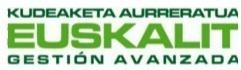 Arratsalde on:Zurekin harremanetan jartzen naiz gogorarazteko zure erakundea inskribatuta dagoen XX Programa otsailean hasiko dela.Programaren lehenengo saioa online egingo da otsailaren 25an, 11:30etatik 13:30etara, ondorengo loturan: XXXXLehenengo saiora joatea funtsezkoa da. Buenas tardes,Me pongo en contacto contigo para recordarte que en febrero comienza el Programa XX en el que está inscrita tu entidad.La primera sesión del programa se realizará online el 25 de febrero, de 11:30 a 13:30, en el siguiente link: XXXXLa asistencia a la sesión de inicial es fundamental. 